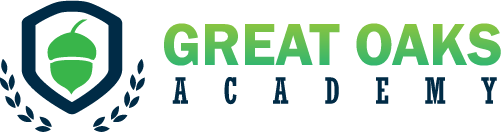 STAFF DRESS CODE Philosophy and Purpose for Employee Dress Code As a Great Oaks Academy employee, our dress and appearance are immediate signals of our Academy’s unique culture and values. Our dress code reflects our purpose to:Model Virtue: Our Board of Directors and families expect all employees to be models of virtue and follow our professional dress code, as they have chosen this specific culture for their children’s schooling. Our dress code reflects our common purpose in fostering strong hearts and minds.Model Rigor: When staff and students don our school logo, it is not only a sign of solidarity of mission both for cultural and safety reasons, but it represents putting on a mindset that prepares us for the discipline and rigor of learning. Students follow our lead.Model Wonder: We recognize that some of the best learning happens outside the classroom, and we are committed to providing students opportunities to pursue the wonder of the world around them. While our dress code emphasizes professionalism, it also allows for utility. Our curriculum will require some regular form of outdoor activities, field trips, or excursions. Teachers should plan their wardrobe accordingly for these events. Clothing that provides freedom of movement, foot support, and comfort during moderate exertion is allowed, provided it falls within acceptable norms.Model our Mission: We seek to cultivate citizens with deep intellect and character who recognize the value of their participation in society. Our dress code and appearance standards are a model of civility for our students, colleagues, families, and guests; we spend our days looking at one another and we show each other respect by complying with these standards.Our dress code is to be worn Monday through Friday when school is in session and any times outside of the school day when the staff member is representing Great Oaks Academy: open house/curriculum nights, informational meetings, formal ceremonies, press interviews, workshops, conferences, field trips, training, conventions, etc. Staff must also be mindful when outside of work and wearing any item with the Great Oaks Academy logo (work wear or spirit wear), that an employee’s conduct and speech may be interpreted as though they are acting in an official capacity or representing the values of the academy. If you are uncertain whether an article of clothing complies with our employee dress code standards, please check with the Executive Director. Accommodations Reasonable accommodations will be made to avoid discrimination. Reasonable accommodations will be made to honor staff safety and ability to support students with specific, unique needs. Please direct all accommodation requests to the Executive Director. Please see the Dress Code Standards Table on the following page. 
I understand and agree to comply with the Great Oaks Academy Board-approved, formal dress code as outlined above and in the Dress Code Standards Table. ____________________________________________               ______________________ Signature 								Date Great Oaks Academy Dress Code Standards Table
Employees are to wear clothing that is neat and clean. Employees are not to wear clothing that is tight, revealing, short, torn, tattered, dirty and excessively faded, or with visual, written, or implied messages that are likely to disrupt the school environment. If an article of clothing is “borderline” or “debatable,” it should not be worn. A general rule of thumb is to maintain a conservative, neat appearance.Great Oaks Academy Dress Code Standards Table
Employees are to wear clothing that is neat and clean. Employees are not to wear clothing that is tight, revealing, short, torn, tattered, dirty and excessively faded, or with visual, written, or implied messages that are likely to disrupt the school environment. If an article of clothing is “borderline” or “debatable,” it should not be worn. A general rule of thumb is to maintain a conservative, neat appearance.AppropriateInappropriate Jackets, Tops, DressesJackets, Tops, DressesLogoed Blazer: solid color, professional, full-or ¾-length sleeves, business length hemline
Logoed Cardigan: solid black, grey, or navy, professional, full- or ¾-length sleeves, business length hemline Logoed Polo: solid navy, hunter green, white, or light blueLogoed Oxford or Sweater: solid navy, hunter green, white, light blue, or grey Blouse: under the logoed blazer or cardigan or with logo pin, professional, modest neckline Dress: under the logoed blazer or cardigan, skirt length and split at or below the kneeLogo not visible at any given time Patterned or denim blazers Unapproved patterns and colors Oversized or ill-fitting jackets or tops See-through or wide-/open-knit garments Shoulders bare or visible Neckline low or informal Dress skirt length above the knee or split above the kneeVisible underwear, bras, or boxers visible (even when bending or leaning over)Pants & SkirtsPants & SkirtsSlacks, khakis: cotton, synthetic, or wool fabric; full length, loose at ankle Skirt: skirt length and split at or below the kneeAny bottoms that are tight-fitting to the leg or ankle or that are not full length Casual pants: such as yoga, sweat, denim, athletic Skirt length/split above the kneeFootwearFootwearDress shoes, oxfords, loafersDress boots Heels at a professional and safe height Closed toeNeutral-colored casual boots (or hiking for outdoor events)Shoes without a back or back strapShoes with open toes Flip-flops, Crocs, or any shoe with a strap between the toes Other boots, such as Ugg, western, knit, or winter-weather styles, above the knee Athletic shoesGrooming & AppearanceGrooming & AppearanceAll attire must be formal, properly sized, clean, neat, and in good condition to reflect a high standard of personal care Hair: hair must be clean and neat, avoid extreme stylesAccessories must be minimal and non-distracting Piercings: ears and or nose studs are allowedUnprofessional, inappropriate, or distracting attire or accessories Extreme hair stylesAny items or apparel that states or alludes to an obscenity, violence, sex, politics, or advertise alcohol, tobacco, or illegal substancesSpirit Wear/Activity DaysSpirit Wear/Activity DaysAny official Great Oaks Academy logoed top or spirit wear tops Casual pants or skirtsHats (inside the the building)Shorts 